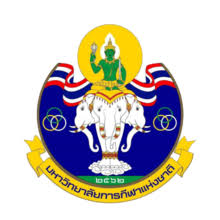 มหาวิทยาลัยการกีฬาแห่งชาติแบบประเมินความมีน้ำใจนักกีฬาของนักศึกษาชั้นปีสุดท้าย คณะ…………………………………..  ประจำปีการศึกษา......................................คำชี้แจง  แบบประเมินนี้ มีวัตถุประสงค์เพื่อต้องการทราบพฤติกรรมความมีน้ำใจนักกีฬา ของนักศึกษามหาวิทยาลัยการกีฬาแห่งชาติ ซึ่งการตอบในครั้งนี้ ไม่มีการตัดสินถูกหรือผิดหรือมีผลกับตัวนักศึกษา ขอให้นักศึกษาตอบให้ตรงกับพฤติกรรมที่นักศึกษาปฏิบัติมากที่สุด พฤติกรรมความมีน้ำใจนักกีฬา           ระดับการปฏิบัติ    ระดับ  5 = มากที่สุด    4 = มาก    3 = ปานกลาง   2 = น้อย  1 = น้อยที่สุดขอขอบคุณทุกท่านที่ให้ความร่วมมือในการตอบแบบประเมินสำหรับผู้รับผิดชอบตัวบ่งชี้องค์ประกอบของพฤติกรรมความมีน้ำใจนักกีฬาของนักกีฬา (กษมน รุ่งโรจน์รังสรรค์.,2559)แบบรายงานผลการประเมินความมีน้ำใจนักกีฬาของนักศึกษาชั้นปีสุดท้ายรายบุคคลหลักสูตร/สาขาวิชา.......................................คณะ......................................ประจำปีการศึกษา.......................------------------------------การประเมินความมีน้ำใจนักกีฬาของนักศึกษาชั้นปีสุดท้าย จำนวนนักศึกษาทั้งหมด....................คน          ตอบแบบประเมิน …………………..คน คิดเป็นร้อยละ...................................... (จะต้องไม่น้อยกว่าร้อยละ 80 ของจำนวนนักศึกษาชั้นปีสุดท้ายทั้งหมด)แบบสอบถามเป็นคำถามแบบปลายปิด  -  พฤติกรรมความมีน้ำใจนักกีฬา มีกรอบการประเมินองค์ประกอบ 7 ด้าน ประกอบด้วย ด้านการยอมรับตนเองและผู้อื่น ด้านความมุ่งมั่นในเกมกีฬา ด้านความเสียสละ ด้านความรู้แพ้ รู้ชนะ รู้อภัย ด้านความมีวินัยนักกีฬา ด้านความมีมารยาท และด้านความยุติธรรม-  เป็นคำถามแบบประมาณค่า 5 ระดับ ซึ่งเป็นระดับการวัดประเภทช่วง ได้แก่ 5 = ปฏิบัติระดับมากที่สุด                4 = ปฏิบัติระดับมาก   3 = ปฏิบัติระดับปานกลาง 2 = ปฏิบัติระดับน้อย   1 = ปฏิบัติระดับน้อยที่สุด  	- ผลการวิเคราะห์ระดับการปฏิบัติ การแปลความหมายค่าเฉลี่ยของระดับการปฏิบัติ ใช้เกณฑ์การแปลความหมายจากค่าเฉลี่ย ดังนี้ พฤติกรรมความมีน้ำใจนักกีฬา         ตารางที่ 1 แสดงค่าเฉลี่ยผลการประเมินความมีน้ำใจนักกีฬาของนักศึกษาชั้นปีสุดท้ายรายบุคคล จำแนกตามองค์ประกอบข้อพฤติกรรมระดับการปฏิบัติระดับการปฏิบัติระดับการปฏิบัติระดับการปฏิบัติระดับการปฏิบัติหมายเหตุข้อพฤติกรรม54321หมายเหตุ1ข้าพเจ้ามั่นใจว่าตนเองสามารถแข่งขันชนะ ถ้าได้รับเลือกเป็นตัวแทน     /2ข้าพเจ้าเชื่อมั่นในความสามารถของเพื่อนร่วมทีม/3ข้าพเจ้ายอมรับการตัดสินใจของโค้ชถึงแม้จะมีความคิดเห็นไม่ตรงกัน/4ข้าพเจ้ายอมรับการตัดสินของกรรมการโดยไม่โต้แย้งใด ๆ/5ข้าพเจ้าเชื่อว่าความสามารถของข้าพเจ้าไม่ด้อยไปกว่าผู้เล่นคนอื่นเลย             /6เมื่อมีโอกาสลงแข่งขันข้าพเจ้ามั่นใจว่าจะชนะได้ด้วยความสามารถของตัวเอง/7ข้าพเจ้าจะตั้งเป้าหมายไว้อย่างชัดเจนก่อนการแข่งขัน 8ข้าพเจ้าจะต้องแข่งขันให้เต็มความสามารถทุกครั้ง ไม่ว่าร่างกายไม่ไหว แล้วก็ตาม9ข้าพเจ้าจะพูดกับเพื่อนร่วมทีมเพื่อโน้มน้าวให้แข่งขันเต็มความสามารถ 10ข้าพเจ้าจะเตรียมตัวฝึกซ้อมกีฬามากกว่าปกติเมื่อใกล้ถึงเวลาแข่งขันจริง  11ข้าพเจ้าจะศึกษาคู่แข่งก่อนการแข่งขันเพื่อวางแผนในการซ้อมและแข่งขันจริง12ข้าพเจ้าแข่งขันกีฬาอย่างมีสติ รอบคอบ และมีสมาธิ 13ข้าพเจ้ามาฝึกซ้อมตามเวลาที่นัดหมาย แม้จะไม่สบายก็ตาม 14ข้าพเจ้าจะให้เพื่อนเป็นผู้เลือกอุปกรณ์การซ้อมก่อนเสมอ 15ข้าพเจ้าจะแบ่งปันหรือให้ยืมอุปกรณ์ เมื่อเพื่อนลืมนำมา 16ข้าพเจ้าจะช่วยโค้ชเก็บอุปกรณ์ทุกครั้งแม้บางครั้งมีภารกจิสำคัญที่ต้องทำ17ข้าพเจ้ายินดีให้การช่วยเหลืออย่างเต็มที่เมื่อเพื่อนร่วมทีมต้องการความช่วยเหลือ 18ข้าพเจ้ายอมใช้เวลาฝึกซ้อมมากกว่าคนอื่น เพื่อให้สามารถเล่นกับทีมได้อย่างดี19ข้าพเจ้ายอมรับผลการแข่งขันไม่ว่าผลการแข่งขันนั้นจะแพ้หรือชนะ 20ข้าพเจ้าจะไม่หงุดหงิด เสียใจ ถึงแม้จะแพ้การแข่งขัน 21ข้าพเจ้าจะขอโทษและให้อภัยทุกครั้ง เมื่อการแข่งขันเสร็จสิ้น 22ข้าพเจ้าเคารพและยอมรับในการตัดสินของกรรมการ 23ข้าพเจ้าแสดงความยินดีกับคู่แข่ง เมื่อตนเองแพ้การแข่งขัน 24ข้าพเจ้ามาฝึกซ้อมตรงตามเวลาที่กำหนด25ข้าพเจ้าปฏิบัติตามกฎระเบียบข้อบังคับของการเป็นนักกีฬาอย่างเคร่งครัด 26ข้าพเจ้าเคารพกติกาการแข่งขันโดยไม่มีการขัดแย้งใด ๆ 27ข้าพเจ้าปฏิบัติตามข้อตกลงของทีมหรือโค้ชอย่างเคร่งครัด28ข้าพเจ้าเชื่อฟังคำแนะนำของผู้ฝึกสอนและปฏิบัติตามแต่โดยดี 29ข้าพเจ้าพูดจากับผู้อื่นด้วยถ้อยคำสุภาพ 30ข้าพเจ้ายกมือขออนุญาตก่อนแสดงความคิดเห็นหรือกระทำการใด ๆ 31ข้าพเจ้าให้ความเคารพโค้ช รุ่นพี่ รุ่นน้องทั้งต่อหน้าและลับหลัง 32ข้าพเจ้าจะทำความเคารพกรรมการผู้ตัดสินทั้งก่อนและหลังการแข่งขันเสร็จสิ้น33ข้าพเจ้าปรบมือแสดงความยินดีให้กับผู้ชนะการแข่งขัน 34ข้าพเจ้ากล่าวขอโทษทุกครั้ง เมื่อทำผิดพลาดในการแข่งขัน 35ข้าพเจ้าจะให้เกียรติผู้ตัดสินถึงแม้จะขัดแย้งกับตนเอง 36ข้าพเจ้าให้ความสำคัญกับทุกคนเท่าเทียมกัน ถึงแม้จะเป็นคู่แข่งขันก็ตาม 37ข้าพเจ้าจะเลือกสิ่งที่ถูกต้องมากกว่าพวกพ้อง 38ข้าพเจ้าจะโต้แย้งทุกครั้งเมื่อเห็นว่าสิ่งนั้นผิด แม้ว่าตนเองได้ประโยชน์ก็ตาม 39ข้าพเจ้าจะภูมิใจทุกครั้งที่ตนเองมีส่วนช่วย ให้การแข่งขันเป็นไปตามกติกา 40ข้าพเจ้าเชื่อว่าความเป็นน้ำหนึ่งใจเดียวกัน ในทีมต้องเริ่มจากความเท่าเทียมของสมาชิก 41ข้าพเจ้าจะตัดสินปัญหาที่เกิดขึ้นภายในทีมด้วยความยุติธรรมเสมอ รวมรวมองค์ประกอบจำนวนข้อ1.การยอมรับตนเองและผู้อื่น6 (ข้อที่ 1,2,3,4,5,6)2.ความมุ่งมั่นในเกมกีฬา7 (ข้อที่ 7,8,9,10,11,12,13)3.ความเสียสละ5 (ข้อที่ 14,15,16,17,18)4.ความรู้แพ้ รู้ชนะ รู้อภัย5 (ข้อที่ 19,20,21,22,23)5.ความมีวินัยนักกีฬา5 (ข้อที่ 24,25,26,27,28)6.ความมีมารยาท7 (ข้อที่ 29,30,31,32,33,34,35)7.ความยุติธรรม6 (ข้อที่ 36,37,38,39,40,41) รวม41 ข้อค่าเฉลี่ยแปลความหมาย4.50 – 5.00หมายถึงมีการปฏิบัติระดับมากที่สุด3.50 – 4.49หมายถึงมีการปฏิบัติระดับดีมาก2.50 – 3.49หมายถึงมีการปฏิบัติระดับดี1.50 – 2.49หมายถึงมีการปฏิบัติระดับพอใช้1.00 – 1.49หมายถึงมีการปฏิบัติระดับน้อยที่ชื่อ-สกุลองค์ประกอบองค์ประกอบองค์ประกอบองค์ประกอบองค์ประกอบองค์ประกอบองค์ประกอบค่าเฉลี่ยความหมายที่ชื่อ-สกุล1234567ค่าเฉลี่ยความหมาย1น.ส. ฟ่าง แพงทุย2.563.563.1233.474.22.952.84ดี23430รวมหลักสูตร/สาขาวิชารวมหลักสูตร/สาขาวิชา3.51ดีมากลงชื่อ.............................................(...................................................)ผู้รับผิดชอบตัวบ่งชี้